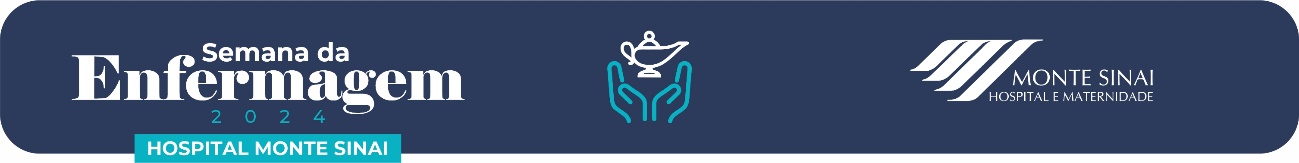 ANEXO I – Formulário de inscrição para submissão de trabalho